Анонс мероприятий 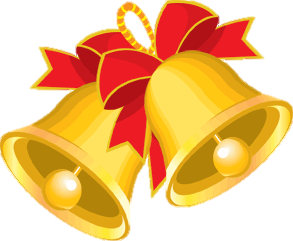 в шестой день недели 26 мая 2018 года- Работа спортивного зала, библиотеки, объединений по интересам, секций - по расписанию; - Консультация для учащихся 9, 11 классов «Стресс. Методы снятия стресса» - 11-00 (каб. педагога-психолога) - ответственная Мизюкевич Е.В.;- Совет по профилактике преступлений и правонарушений несовершеннолетних – 10-00 (каб. директора) – ответственная Анисько С.И.;- Работа актива «Содружество школьников» - 12-00, 5-11кл., ответственная Бондарь Е.О.; - Воспитательное мероприятие «Прощай, начальная школа!» – 11-30, 4кл.(актовый зал)  - ответственная Литвиченко С.В.; - Видеолекторий «Коварство сигарет» – 12-00, 10кл. (каб. педагога-психолога) -  ответственные Мизюкевич Е.В., Кравчук А.Н.; - Акция «Трудовой десант», 9-05, ответственный Прокопович П.В.